Didaktische activiteit op de golfbreker. Organisatie:Deze activiteit vindt plaats op vrijdag 25 mei 2018. De getijden van deze dag zijn: 5:46 uur = -187 (eb) --> 11:31 uur = 186 (vloed) --> 18:11 uur -161 (eb).De activiteit op de golfbreker zal dus moeten doorgaan in de namiddag aangezien de kinderen op vrijdag voormiddag de valiezen moeten maken en dus niet op tijd op het strand zullen zijn om de volledige (/groot stuk van) de golfbreker nog te zien. Voor deze activiteit heb ik 3 plastic potjes meegebracht, een touw en een schop. Bij deze activiteit begeleid ik de helft van de groep leerlingen. De groepen wisselen zodat iedereen deze activiteit heeft gedaan. Afspraken:Kinderen zijn rustig wanneer ik mijn uitleg geef. Kinderen die niet luisteren, doen niet meer mee met deze opdracht (gevaarlijk op de golfbreker). Kinderen mogen veel opdrachten zelf uitvoeren maar zijn steeds gehoorzaam en wijken niet af van de gegeven opdracht.Verloop: Ik ga met de kinderen naar het begin van de golfbreker (op het strand).Ik stel onderstaande vragen aan de kinderen. ZIj beantwoorden deze aan de hand van hun voorkennis en kennis die zij opdeden tijdens de lessen in verband met de zeeklassen. - Waarop staan we hier? (Op een golfbreker.)- Hoe staan deze ten opzichte van het strand? (Loodrecht/ recht in het water.)- Zijn deze golfbrekers natuurlijk? (Neen, de mens heeft ze aangelegd.)- Waarvoor dienen deze golfbrekers (luister letterlijk naar de naam)? (Ze dienen om de grote opkomende golven uit de zee te breken. Hierdoor kunnen enkel kleine golfjes het strand bereiken.)- Waarom zouden de mensen deze golfbrekers aangelegd hebben? (Om overstromingen te voorkomen, het strand en de gebouwen te beschermen.)- Hoe zijn deze golfbrekers opgebouwd? (Ze bestaan uit stenen die in een boog zijn aangelegd/ een halve pijp.)- Wat valt er op als we verder kijken naar het einde van de golfbrekers? (We zien een soort rotsen die ook breder uitsteken in de zee dan bij het begin van de golfbreker.)- Waarom zouden de mensen daar zo'n grote rotsen aanleggen? (Omdat deze rotsen groot en sterk zijn om ook de grote golven te breken. Ze zorgen voor meer stevigheid.)- Welke kleur heeft de golfbreker? (Grijs van de stenen en groen.)- Waar komt die groene kleur vandaan? (Er ligt heel wat wier (niet hetzelfde als mos) op de stenen.)- Waarom zouden we moeten opletten wanneer we straks op de golfbreker zullen wandelen? (Wieren zijn heel glad en je kan dus makkelijk uitglijden.)We wandelen verder op de golfbreker en gaan naar de plaats waar de grote rotsen beginnen. Ik stel de kinderen volgende vragen:- Waarom zijn de stenen hier niet grijs maar wel zwart? (Omdat er mosselen op de stenen zitten.) - Welk soort zeedier is een mossel? (Een schelpdier.)Ik vertel de kinderen dat de golfbreker ‘de thuis’ is van vele schelpdieren en dat we straks op zoek gaan naar de verschillende soorten. We zien ook dat de mosselen op de rotsen allemaal gesloten zijn. Dit komt omdat ze anders worden opggeten door de meeuwen. Wanneer het vloed is en het water dus over de golfbrekers komt, gaan zij open nemen voedsel op uit het water. Ik neem een mossel van de rots en maak deze open met een schop. De kinderen kunnen nu zien hoe een mossel er aan de binnenkant (en ongekookt) uitziet. - Wat zien we tussen de rotsen? (We zien waterputten.)- Weten jullie wie daar woont tussen die grote rotsen? (Krabben, vissen en andere schelpdieren.)Ik vertel de kinderen dat de rotsen ‘dichtgegroeid’ zijn met de schelpdieren. Deze halen hun voedsel uit het zeewier op de rotsen en het plankton uit het water. In de waterputten wonen zeesterren, vissen en krabben die de schelpdieren opeten. Op de golfbreker vinden we dus een mini-voedselketen terug. - Heeft iemand van jullie al eens een krab in het echt gezien? - Heeft iemand van jullie al eens krab gegeten? - Heeft iemand van jullie al eens krabben gevangen? (Indien ja, vertellen de kinderen aan elkaar hoe ze dat deden.) Ik leg de opdrachten uit die de kinderen zullen doen op de golfbreker.- Schelpdieren zoeken: Kinderen lopen voorzichtig en kalm rond op de golfbreker en gaan op zoek naar verschillende soorten schelpdieren. Ik heb een plastic doosje meegebracht om ze in te stoppen. We stoppen van elke soort maar 1 voorbeeld in het doosje. Ik hou deze plastic doosjes ook tot na de tweede groep zelf bij, zodat we op het einde alle verschillende soorten kunnen samenleggen. - Wieren zoeken: Kinderen gaan op zoek naar verschillende wieren. Ook deze stoppen de beide groepen in de voorziene doosjes. Het zal de kinderen opvallen dat er verschillende soorten wieren op de golfbreker te vinden zijn. - Krabben vangen: Ik geef de kinderen per 3 een touwtje. Ik heb een schop meegebracht waarmee ik enkele mossels openbreek. Ik knoop de mossel aan de draadjes. De kinderen kunnen dit als vishengel voor het ‘krabben vangen’ gebruiken. (Krabben eten graag mosselen. Zij zien of ruiken de opengebroken mossel, gaan erop af en blijven hangen aan het touwtje wanneer ze aan het eten zijn. Wij trekken het touwtje voorzichtig naar boven wanneer we het gevoel hebben dat er een krab aan hangt. Ik heb een plastic doosje (met water in) meegebracht waarin we enkele krabben kunnen stoppen.)We gaan terug naar het strand en iedereen kan de vangst bewonderen. Ook neem ik een krab vast en geef uitleg over hoe een krab is opgebouwd. 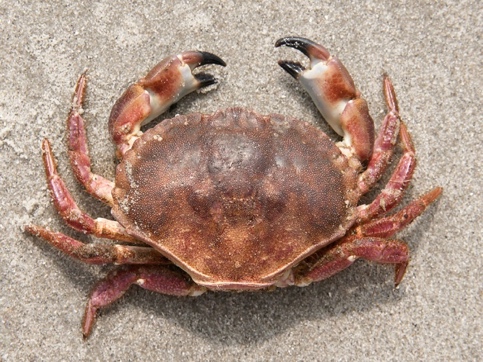 - 2 Ogen vooraan, net onder de schelp.- Voelsprieten om de omgeving te voelen.- 2 Voorpoten met grote scharen.- 8 Achterpoten.- Een grote schelp als lijfje.Een krab neem je vast door je wijsvinger en je duim te gebruiken. (Dwars over de schelp van de krab OF duim bovenaan, wijsvinger onderaan. Zorg dat je hand langs de achterkant zit, anders kunnen de scharen in je hand knijpen.)Wanneer we de krabben weer in de zee hebben gezet, vraag ik aan de kinderen hoeveel meter er zou zitten tussen de golfbreker waar we ons bevinden en de volgende golfbreker. Kinderen maken een gokje. We stappen met z'n allen van de ene naar de andere golfbreker (op een rechte lijn) en tellen onze stappen. (We gaan ervan uit dat 1 stap = 1 meter.)De afstand tussen de verschillende golfbrekers kan verschillen tussen 100 en 500 meter. Naam studentDe Rammelaere JustineLeergroep:OLO3A1StageschoolPius XPius XPius XStageklas3de en 4de leerjaarAantal lln.51Naam mentorSofie DesmettreSofie DesmettreSofie DesmettreFocus op Beeld 				 Bewegingsexpressie Muzisch taalgebruik 			 Drama Muziek	 			 Beweging Talen				 KennisLesdoelen Concentratie			 Sfeer Andere: KennisBronnenDoelen: Doelen:    50 min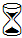  Touw, een schop, 3 plastic doosjes.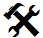 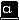 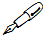 Evaluatie van je didactisch handelenEvalueer hier je eigen didactisch handelen. Wat zou je behouden of veranderen mocht je dit tussendoortje nog eens geven? Denk aan voorbereiding en realisering.Deze les verliep heel vlot. Het was heel opvallend hoeveel de leerlingen al wisten over het onderwerp 'de golfbreker'. Ook waren er heel wat kinderen die hier al eerder mee te maken kregen. Kinderen luisterden heel geïnteresseerd naar wat ik te vertellen had en gingen heel actief aan de slag met de verdiepende opdrachten. De resultaten die we bekwamen bij het verzamelen van wieren en zeedieren was een groot succes. Een super leerrijke en fijne namiddag met heel gemotiveerde leerlingen! Voordeel dat ik de les 2 keer mocht geven, telkens aan een de helft van de groep. Betrokkenheid van de kinderen lag zo veel hoger. Ook zouden de leerlingen mij door de vele wind moeilijk begrepen hebben. 